		Obec Bělušice Vás, milé ženy, srdečně zve na oslavu MDŽ.KDY: sobota 2.3.2019 od 15:00 hodinKDE: společenský sál BělušicePřipravené je občerstvení a živá hudba.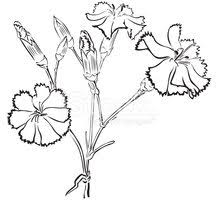 Těšíme se na Vás!	Obec Bělušice Vás, milé ženy, srdečně zve na oslavu MDŽ.KDY: sobota 2.3.2019 od 15:00 hodinKDE: společenský sál BělušicePřipravené je občerstvení a živá hudba.Těšíme se na Vás! 